Warszawa, 29 maja 2024 r.	WRPS-IV.431.2.1.2024.KCPani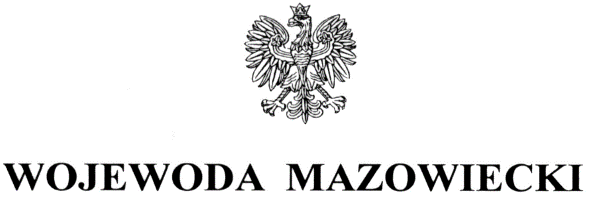 Agnieszka Patela-Owczarczyk DyrektorWarszawskie Centrum Pomocy Rodzinie 
w WarszawieWYSTĄPIENIE POKONTROLNENa podstawie art. 127 ust. 1, w związku z art. 22 pkt 8 ustawy z dnia 12 marca 2004 r. 
o pomocy społecznej (Dz. U. z 2023 r. poz. 901 z późn. zm.) oraz Rozporządzenia Ministra Rodziny i Polityki Społecznej z dnia 9 grudnia 2020 r. w sprawie nadzoru i kontroli w pomocy społecznej (Dz. U. z 2020 poz. 2285) zespół inspektorów Wydziału Rodziny i Polityki Społecznej Mazowieckiego Urzędu Wojewódzkiego w Warszawie przeprowadził w terminie 
12-13, 20-22, 26-29 lutego 2024 r. kontrolę problemową w kierowanym przez Panią Warszawskim Centrum Pomocy Rodzinie w Warszawie.Przedmiotem kontroli była realizacja zadania z zakresu pomocy cudzoziemcom, którzy uzyskali w Rzeczpospolitej Polskiej status uchodźcy, ochronę uzupełniającą lub zezwolenie na pobyt czasowy udzielone w związku z okolicznością, o której mowa w art. 159 ust.1 pkt. 1 lit. c lub d ustawy z dnia 12 grudnia 2013 r. o cudzoziemcach, w zakresie indywidualnego programu integracji. Szczegółowe wyniki i ocena skontrolowanej działalności zostały przedstawione w protokole kontroli, podpisanym przez Panią bez zastrzeżeń w dniu 29 maja 2024 r. Sposób realizacji zadania z zakresu pomocy cudzoziemcom, którzy uzyskali w Rzeczpospolitej Polskiej status uchodźcy, ochronę uzupełniającą lub zezwolenie na pobyt czasowy udzielone 
w związku z okolicznością, o której mowa w art. 159 ust. 1 pkt. 1 lit. c lub d ustawy z dnia 12 grudnia 2013 r. o cudzoziemcach, w zakresie indywidualnego programu integracji, został oceniony pozytywnie pomimo nieprawidłowości.Na podstawie art. 128 ustawy z dnia 12 marca 2004 r. o pomocy społecznej i wobec stwierdzonych nieprawidłowości kieruję do Pani następujące zalecenie pokontrolne:dotrzymywać terminów załatwienia spraw zgodnie z art. 35 kodeksu postępowania administracyjnego (Dz.U. z 2024 poz. 572).PouczenieZgodnie z art. 128 ustawy z dnia 12 marca 2004 r. o pomocy społecznej (Dz. U. z 2023 r. poz. 901 z późn. zm.) kontrolowana jednostka może, w terminie 7 dni od dnia otrzymania zaleceń pokontrolnych, zgłosić do Wojewody Mazowieckiego do nich zastrzeżenia na adres: Mazowiecki Urząd Wojewódzki, Wydział Rodziny i Polityki Społecznej, plac Bankowy 3/5, 00-950 Warszawa.W przypadku nieuwzględnienia przez Wojewodę Mazowieckiego zastrzeżeń oraz w przypadku niezgłoszenia zastrzeżeń do zaleceń, kontrolowana jednostka jest obowiązana w terminie 30 dni od otrzymania niniejszego wystąpienia pokontrolnego powiadomić wojewodę o sposobie realizacji zaleceń, uwag i wniosków.Jednocześnie przypominam, że w przypadku osób, które nie realizują zaleceń pokontrolnych mają zastosowanie przepisy art. 130 ust.1 ustawy z dnia 12 marca 2004 r. o pomocy społecznej, kto nie realizuje zaleceń pokontrolnych - podlega karze pieniężnej w wysokości od 500 zł do 12 000 zł.Z up. WOJEWODY MAZOWIECKIEGO

Iwona Mil-Wawrzynowicz
Zastępca Dyrektora Wydziału Rodziny i Polityki Społecznej/podpisano kwalifikowanym podpisem elektronicznym/Do wiadomości: Pan Rafał Trzaskowski Prezydent Miasta Stołecznego Warszawy 